Western Regional Partnership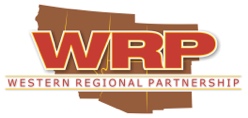 February 2023 UpdatesWRP sends out monthly updates on agency efforts relevant to the WRP Mission.  This includes publicly available information from WRP Partners and agency news releases, etc. to assist to create greater awareness of current WRP Partner actions.  If you have any updates you would like to share, please email that information to amyduffy@westernregionalpartnership.org.   In this edition of WRP Monthly updates:WRP UpdatesWRP Job Opening - - WRP Administrative Coordinator IThis position will provide administrative support to the Western Regional Partnership (WRP) and the WRP Coordinator. This position is grant funded and administered through Texas A & M. This is a new position to help augment WRP Efforts. This position is remote (meaning no location requirements). We are looking for someone with bachelor’s degree or equivalent combination of education and experience plus an additional two (2) years of related experience. Preferred Experience includes working with: Federal, state, or Tribal entities; managing multiple projects and initiatives with varying subjects, timelines, and milestones; and developing informational materials to ensure understanding across diverse audiences. The job link is available here: https://tamus.wd1.myworkdayjobs.com/en-US/AgriLife_Research_External/job/Administrative-Coordinator-I_R-056352WRP Tribal Engagement Committee Please join the WRP Tribal Engagement Committee for a call on Friday, March 31st from 10:00 to 11:30 am Pacific. On this call the featured presentation is Extreme Weather Threats and Trends - Western Region by Sunny Wescott - DHS CISA Infrastructure Security Division (ISD), Assistant Chief of Staff - Lead Meteorologist. Please click here to RSVP.WRP 2023-2024 priority “Enhancing Resilience to Avoid Cascading Disaster.” Principals/WRP members are asked to respond to the accompanying survey ASAP (original due date was January 31, 2023) to identify areas of commonality for WRP focus to support WRP Partners’ efforts.EnergyFederal Updates FERC: February 2023 Highlights | FERC insight | Volume 2DOEFACT SHEET: Biden-⁠Harris Administration Announces Actions to Expand Offshore Wind Nationally and Harness More Reliable, Affordable Clean EnergyU.S. Department of Energy Releases Guidance for Second Award Cycle of Bipartisan Infrastructure Law’s $6 Billion Civil Nuclear Credits ProgramEnergy Provides $48M Toward Electric Grid Modernization Projects DOE Opens Third Round of Applications for Remote and Island Communities Seeking Technical Assistance to Bolster Energy Resilience. The 2023 application period runs from Feb. 21 to May 19, and interested communities can apply here. Applicants are encouraged to consider community-driven project proposals using energy efficiencies and sustainable technologies that would improve their resilience and offer other community benefits. Visit the ETIPP website DOE Announces $74 Million for Enhanced Geothermal Pilot Projects The first round of letters is due by March 8.DOE Requests Information on Offshore Wind Workforce Development Hubs and Co-Location of Aquaculture with Ocean Renewable Energy Responses are due by March 15.Technical Assistance Is Available to Improve Interconnection Processes Applications are due by March 21.DOE Announces $30 Million for Materials and Manufacturing to Lower Costs of Large Wind Turbines Concept papers are due by March 23.Ocean Energy Safety Institute Releases Wind Energy Research Road Map The Ocean Energy Safety Institute, funded by DOE and others, published a research road map for wind energy that identifies strategic targets and pathways based on needs and gaps.New Analysis Studying West Coast Offshore Wind Transmission Options The West Coast Offshore Wind Transmission Literature Review and Gaps Analysis, authored by PNNL and published by WETO this week, reviews 13 existing studies that evaluate offshore wind energy transmission through potential points of interconnection along the coastlines of California, Oregon, and Washington—and identifies gaps and observations the wind energy industry must address to fully develop offshore wind energy off the nation’s West Coast.A Critical Year for the Clean Energy TransitionDOE Announces $25.5 Million to Improve Biofuels and BioproductsBiden-Harris Administration Announces Historic Investments to Support America’s Energy and Industrial CommunitiesDOE’s Preventing Outages and Enhancing the Resilience of the Electric Grid formula Grant Program will provide $2.3 billion over a 5-year period to improve the resilience of the electric grid against disruptive events. Deadline to apply is March 31, 2023. DOE Program Will Offer Technical Assistance for On-Site Energy, Including WindReducing Cybersecurity Threats to the Nation’s Wind FleetDOIInterior Department proposes first ever offshore wind sale in Gulf of MexicoPublic input requested on exploratory drilling projectsDOI-BLMBLM Issues Final Environmental Impact Statement, Resource Management Plan Amendment for SunZia Southwest Transmission ProjectDesert Quartzite Solar Project approved for constructionBLM adds virtual meeting for public input on potential changes to solar energy programState UpdatesGovernors Collaborate To Speed Energy Infrastructure ConstructionCACalifornia Joins White House Partnership on Offshore Wind EnergyThe Impacts on California of Expanded Regional Cooperation to Operate the Western GridCEC Determines Diablo Canyon Power Plant Needed to Support Grid ReliabilityThe California Department of Fish and Wildlife (CDFW) has released the first California Marine Protected Area (MPA) Network Decadal Management Review.A coalition of State agencies has put together a plan for managing pests in California. Accelerating Sustainable Pest Management: A Roadmap for California includes the elimination of high-risk pesticides by 2050.DWR has announced $46 million in grants for projects that improve water supply reliability, groundwater recharge, and water use efficiency. The funding will be distributed among nine projects in six counties. The list includes $16 million for a recycled water infrastructure in Monterey County, and $1.6 million to the Scotts Valley Water District to use treated stormwater to recharge groundwater.Gov. Gavin Newsom wants FERC to investigate California’s wholesale natural gas market to determine why prices there are higher than other regions of the country. Prices spiked in December during the winter storm that dropped feet of snow on parts of the state. West Coast spot prices there reached as high as $55 per MMBtu, rivaling prices Europe faced much of last year due to its supply crisis.NV: Governor Lombardo Announces Dwayne McClinton as Director of the Office of EnergyTribal UpdatesDOE Announces $50 Million for Tribal Clean Energy Projects Applications are due May 16, 2023, at 5 p.m. ET.  Read the FOA press release and download the FOA for Clean Energy Technology Deployment on Tribal Lands-2023 (DE-FOA-0002975).Indian Affairs announces Tribal Energy Development Capacity grantsUtah Co-op Donates Transformers to Help Bring Power to Navajo FamiliesRevised Agenda now available for CEC and CPUC En Banc Meeting: Advancing Clean Energy in Partnership with California Native American Tribes.Clean Energy Technology Deployment on Tribal Lands - 2023 Funding Opportunity Announcement (FOA)RegionalWest Warms to Geothermal Energy as a Path to Clean Power GoalsRenewable Energy Wildlife Research Fund Webinar. Eagle Flight Characteristics & Wind Turbines and Raptor Carcass Persistence. This webinar explored two recent studies supported by the Renewable Energy Wildlife Research Fund (REWRF) highlighting work on eagles and wind energy. This webinar provided an opportunity to learn more about REWRF’s groundbreaking work in the renewable energy-wildlife space and what lessons can be learned from these efforts. Watch the recording today if you missed the webinar.  Final federal review released for SunZia power line project - Arizona Daily Star Natural ResourcesFederal UpdatesBiden-Harris Administration Celebrates Progress on Two-Year Anniversary of Executive OrderDOIInterior Department Takes Action to Strengthen Endangered Species ActBiden-Harris Administration Delivers $728 Million in Historic Investments to Address Western Drought, Improve Climate ResilienceCritical infrastructure investments under President Biden’s Bipartisan Infrastructure Law and Inflation Reduction Act to provide clean, reliable drinking water to communities and support water conservation in the Upper Colorado River BasinBiden-Harris Administration Protects Boundary Waters WatershedInterior Department takes action to strengthen Endangered Species ActDOI-BLM: BLM takes measures to protect endangered species at Panoche HillsDOI-USFWSSeeking Comments on Recovery Plan for Endangered Arizona FlowerNew Mexico Meadow Jumping Mouse Final Recovery PlanPublic invited to comment on draft rule and DEIS for proposed Colorado gray wolf experimental population designationPublic Comment Sought on Proposal to List California Spotted OwlService Seeks Comments on California Condor Incidental Take Permit ApplicationU.S. Fish and Wildlife Service Makes $15 Million in Bipartisan Infrastructure Law Funding Available for Klamath Basin Restoration ProjectsNearly $19 Million To Help Coastal Community Resilience, Provide Economic Benefits and Protect Native Ecosystems FWS has issued a final rule to remove the San Clemente Island (SCI) Bell's sparrow, SCI bush-mallow, SCI paintbrush, SCI lotus, and the SCI larkspur from the federal Lists of Endangered and Threatened Wildlife and Plants (88 FR 4761). The bird species and four plant species occur only on SCI, one of the California Channel Islands off the southern coast of California. DOD has issued a notice addressing the delisting and highlighting the collaborative conservation efforts on the U.S. Navy-owned San Clemente Island. FWS has initiated five-year status reviews under the ESA of 31 animal and plant species (88 FR 1602). FWS has requested scientific and commercial information pertaining to these species from any interested party. The U.S. Fish & Wildlife Service of the Department of the Interior awards National Coastal Wetlands Conservation Grants to eight states, including California. Learn moreDOI-Bureau of Reclamation: Biden-Harris Administration Delivers $728 Million in Historic Investments to Address Western Drought, Improve Climate ResilienceDOI-USGSUSGS makes $5 million available from the Bipartisan Infrastructure Law for mine waste researchNew tool models the future for wild horses on public landsDOI-NPS: National park investments in 2023 NRCSThe Fort Huachuca Sentinel Landscape was selected for their phase two of the FY23 Joint Chiefs' Landscape Restoration Partnership Projects.  This project includes 4,100 acres of vegetation treatment, 5,735 acres of watershed restoration, 13 miles of road decommissioning, three sites for aquatic habitat improvement, and innovative monitoring components to help understand how to improve future management.  Read the full announcement here [https://www.nrcs.usda.gov/news/usda-invests-more-than-486-million-to-manage-risks-combat-climate-change]EPAEPA Releases 2022 Power Plant Emissions DataEPA Announces Upcoming Virtual Regional Listening Sessions on the PFAS Strategic Roadmap. Learn more about EPA’s efforts under the PFAS Strategic RoadmapBiden-Harris Administration Announces $2.4 Billion for Clean Water Infrastructure Upgrades. Nearly half of funding for states, Tribes, and territories is available as grants and forgivable loans for critical water infrastructure projects that will help underserved communities across the country. The CWSRFs have been the foundation of water infrastructure investments for more than 30 years, providing low-cost financing for local projects across America. For more information, including state-by-state allocation of 2023 funding, and a breakdown of EPA CWSRF funding available through the Bipartisan Infrastructure Law, please visit: http://www.epa.gov/cwsrf .Biden-Harris Administration announced the availability of $550 million from President Biden’s Inflation Reduction Act to expedite investments through the U.S. Environmental Protection Agency’s (EPA) new Environmental Justice Thriving Communities Grantmaking (EJ TCGM) program. This new, innovative program will fund up to 11 entities to serve as grantmakers to community-based projects that reduce pollution. To view the Request for Applications, please visit: www.grants.govBiden-Harris Administration Announces $2 Billion in Bipartisan Infrastructure Law Funding to States and Territories to Address Emerging Contaminants like PFAS in Drinking WaterUSDANews Release: USDA Announces Conservation Reserve Program Signup for 2023NRCS Advanced Climate-Smart Agriculture, Broadened Reach of Conservation in Past Two YearsUSDA Unveils Strategic Approach and New Investments for Addressing Water Supply Challenges for Producers in the WestBiden-Harris administration invests nearly $10 million for reforestation through forest nursery and native seed partnerships USDA will invest more than $48.6 million this year through the Joint Chiefs’ Landscape Restoration Partnership for projects that mitigate wildfire risk, improve water quality, restore forest ecosystems, and ultimately contribute to USDA’s efforts to combat climate change. This year, the USDA Forest Service and Natural Resources Conservation Service (NRCS) will invest in projects, including 14 new projects, bringing together agricultural producers, forest landowners, and National Forest System lands to improve forest health using available Farm Bill conservation programs and other authorities. USDA is investing in 14 new projects, 2 are in the WRP Region:Arizona, Fort Huachuca Sentinel Landscape Phase TwoCalifornia, Forest Health and Fire Resilient Rural Communities Phase ThreeAdditionally, USDA is investing $31.2 million in 25 existing projects. For full project descriptions and information on completed projects, visit the Joints Chiefs’ webpageUSDA-USFS: U.S. Forest Service report shows tree mortality is worsening in Lake County, California NOAA: New data gives NOAA more extensive picture of global climateState Updates Western States Negotiate Future of Colorado RiverFlush with Cash, State Lawmakers Consider Water RisksCA6 Ways California is Capturing & Storing Water from StormsNational Groundwater Awareness Week begins this Sunday. DWR will celebrate with an interactive kickoff event on Monday, March 6, in Sacramento.Caltrans to Help Build Highway/Rail Wildlife OverpassCalifornia boosts state water allocation again, as heavy snow returns to the mountainsOn March 15 the California Water Plan team will host a virtual workshop to get public input on the draft Flood Management Resource Management Strategy for California Water Plan Update 2023. An agenda and draft for review will be sent to those who complete the registration form.DWR has awarded a total of $15 million to eight San Joaquin Valley projects that will support flood control, water supply reliability, and groundwater recharge. The projects include using captured stormwater to recharge groundwater basins.A new report from the California Water Data Consortium looks at why high-quality, accessible data are critical in supporting an equitable and resilient water future in California. Putting Data to Work: Why Investing in Water and Ecological Data in California Matters outlines six recommendations to improve water data and data infrastructure in the state. The report says the recommendations would help water leaders plan for shortages, flooding, groundwater conservation, and sustainable water consumption.California governor wants to waive environmental rules in the delta amid drought worriesUpdated information has been added to the Open and Transparent Water Data Act Implementation Journal.COGovernor Polis Signs First Bill of the Legislative Session to Support Colorado’s Water Quality & Clean Drinking Water InfrastructureCO Dept of Natural Resources Launches study on Native Pollinating InsectsNM2023 New Mexico Water Data Act Updated Fact SheetSave the Date: MAY 4th! NM Water Data Workshop. Come build your data literacy and learn with us at this FREE IN-PERSON event in Socorro, NM on Thursday, May 4th, 2023 from 8:30am - 5:30pm. Learn new ways to find and access water data! We'll have updates from state agencies working to implement the NM Water Data Act! Or join one of three tracks of concurrent sessions on a range of topics - from application demos, to data access, to developer skills.  Who should attend: Anyone curious about water data or working on any aspect of water-related data in New Mexico. Register Now!UTGov. Cox issues executive order to raise the Great Salt Lake Causeway BermFrom Utah: Will strategic forest thinning help save the Great Salt Lake?Tribal UpdatesBipartisan Infrastructure Law Supports $580 Million Investment to Fulfill Indian Water Rights SettlementsFor Native American tribal governments (Federally recognized): To support the development and implementation of programs for the benefit of wildlife and their habitats and species of Tribal cultural or traditional importance, including species that are not hunted or fished. Due: June 23, 2023. Learn moreRegister for:  Wildlife Connectivity, Corridors and Crossings Conference – Co-Sponsored by NAFWS - May 9th and 10th - Tucson, Arizona.  Register here! The event will feature experts and leaders from the Departments of Interior, Agriculture, and Transportation along with the Western Association of Fish and Wildlife Agencies, Native American Fish and Wildlife Society and other academic and non-governmental organizations.USDA Forest Service releases action plan to advance nation-to-nation relations Regional UpdatesAmerica The Beautiful Challenge: The Biden-Harris administration and National Fish and Wildlife Foundation (NFWF) announced the release of the 2023 Request for Proposals (RFP) for the America the Beautiful Challenge. The program, which was launched in 2022, is dedicated to funding locally led landscape-scale conservation and restoration projects that implement existing conservation plans across the nation. In 2023, the program expects to award up to $116 million in grants. The Challenge is a partnership between the Departments of the Interior, Agriculture and Defense, NFWF and Native Americans in Philanthropy. It makes funding more accessible to communities by offering eligible states, Tribes, territories, local groups, non-governmental organizations, and others the opportunity to apply for multiple grant programs through a single application that is managed by NFWF. ATBC grant pre-proposals are due April 20, 2023, and the full RFP can be found on NFWF's Request for Proposals webpage. Awards are expected to be announced in November 2023. An applicant webinar will be held Thursday, March 9, 2023, between 2:00 PM – 4:00 PM Eastern Time.  To register for the webinar, please visit: https://register.gotowebinar.com/register/2321614833007978325 The full RFP, including information on how to apply, can be found here: https://www.nfwf.org/programs/america-beautiful-challenge/america-beautiful-challenge-2023-request-proposalsWhat We Can Do About Wildlife CollisionsSnowpack in the upper Colorado River basin has reached its annual average with more winter to goREGISTER NOW for Cross Boundary Landscape Restoration Workshop May 2-4. April 26 from 1:00 – 2:30 PM Eastern Time for the 10-Year Anniversary of the Sentinel Landscapes Partnership webinar to hear reflections and case studies from key sentinel landscape partners.  Read the event details about the webinar here [https://www.repi.mil/Resources/Webinars/ModuleID/84948/ItemID/4675/mctl/EventDetails/].Sentinel Landscapes Partnership Newsletter: Winter 2023 EditionSprings Monitoring for the Four Forest Restoration Initiative in Northern Arizona. Date: March 21st, 2023. Time: 1:00 PM Pacific/2:00 PM Mountain/3:00 PM Central. Presenter: Larry Stevens, Ph.D., Springs Stewardship Institute. Zoom Webinar Registration:  https://arizona.zoom.us/meeting/register/tZwpcOGopzwoH9xvNP9uSVD_97RUxcgg3dIR Can Western States Agree on the Future of the Colorado River?Experts: Plan for Effect of Climate Change on Wildlife CrossingsA New Strategy for Western States to Adapt to Long-term Drought: Customized Water Pricing WestFASTThe February WestFAST Newsletter is posted to the WSWC website: Biden-Harris Administration Announces $2 Billion in Bipartisan Infrastructure Law Funding to States and Territories to Address Emerging Contaminants like PFAS in Drinking Water; Biden-Harris Administration Delivers $728 Million in Historic Investments to Address Western Drought, Improve Climate Resilience; USDA Unveils Strategic Approach and New Investments for Addressing Water Supply Challenges for Producers in the West; January 2023 was Nation’s 6th Warmest on Record; and more.WRRCNew Release! Updated Version of the Cochise County Factsheet  Seminar Series WebinarWRRC Hosts Webinar on Clean Water for Tribal Communities. On February 22, Anne Castle and Heather Tanana gave a joint presentation titled “Universal Access to Clean Water for Tribal Communities.” View the Recording  WTI Report  Universal Access to Clean Water for Tribal CommunitiesMar 29 at 12:00 pm: WRRC Seminar Series: Geophysical Imaging as a Tool for Groundwater ManagementMar 16 at 12:00 pm: WRRC Seminar Series: Water in Cochise County: Challenges and SolutionsSonoran Institute Panelists Present on Santa Cruz River Report View Recording  Living River Reports  Seminar InfoThe Hassayampa River Study - Assessing Low Impact Development for Stormwater Management  Buckeye General Plan  Reclamation Studies in AZ  August 2021 Stakeholder Presentation PDF  January 2023 Stakeholder Presentation PDFWRRC Weekly Wave – Feb 17, 2023WRRC Weekly Wave – Feb 10, 2023WRRC Weekly Wave, February 3, 2023Military Readiness, Homeland Security, Disaster Preparedness and AviationMilitary ReadinessDoDState of defense 2023 The DOD Climate Resilience Workshop will take place July 10-13 in St. Louis, Missouri, bringing together military installations, environmental organizations, and climate change professionals to share lessons learned on built and natural infrastructure solutions to climate risks.  Follow this link to sign up [https://www.dodclimateworkshop.org/Deputy Secretary of Defense Dr. Kathleen Hicks and DoD Senior Leaders Attend 26th Council of Governors Plenary MeetingSenior Defense Official Holds a Background Briefing on High-Altitude Surveillance BalloonThe Climate Adaptation Guide Webinar recording has been posted on the Cultural Resources website at: Cultural Resources News and Outreach – Cultural Resources (osd.mil) underneath the Webinars subheading.REPIThe Readiness and Environmental Protection Integration (REPI) Program is pleased to join the National Fish and Wildlife Foundation (NFWF) in announcing the 2023 America the Beautiful Challenge (ATBC) Request for Proposals (RFP).  Hosted by NFWF, the ATBC is a public-private grant program designed to support locally led, voluntary ecosystem restoration projects.  The REPI Program serves as one of the federal partners on the ATBC, along with the Department of the Interior and the Department of Agriculture’s U.S. Forest Service and Natural Resources Conservation Service.  The 2023 ATBC RFP supports applicants with developing landscape-level proposals that conserve fish and wildlife, enhance carbon sequestration and storage, benefit underserved communities, and protect ecosystems through nature-based solutions.  In its second year, the ATBC will allocate $116 million to projects that conserve, connect, and restore critical lands, waters, and wildlife.  Of this $116 million, the REPI Program will contribute $5 million to ATBC projects that benefit sentinel landscapes or other critical habitats outside military installations and ranges.  Pre-proposals for the 2023 ATBC are due on Thursday, April 20, by 11:59 PM Eastern Time (ET).  If you would like to learn more about the 2023 ATBC, please visit NFWF’s website at [www.nfwf.org/programs/america-beautiful-challenge].  You can also join NFWF’s ATBC pre-proposal webinar on Thursday, March 9, from 2:00 – 4:00 PM ET.  To register for the webinar, please visit [https://attendee.gotowebinar.com/register/2321614833007978325]. To learn about last year’s ATBC projects or for more information on the REPI Program’s partnership with NFWF, visit the REPI Complementary Federal Program’s page at [www.repi.mil/Resilience/Complementary-Federal-Programs/].Save the Date!  DOD Climate Resilience Workshop. The Offices of the Assistant Secretary of Defense for Energy, Installations, and Environment are pleased to invite you to attend the 2023 DOD Climate Resilience Workshop from July 10-13 in St. Louis, Missouri.  This workshop will provide a forum for DOD stakeholders and partners to explore the many facets of climate change, a national security threat that has tangible impacts to military readiness.  Installations, environmental organizations, and climate change professionals will be broadly represented to help inform the Military Departments on data, tools, and resources for addressing and combatting climate change threats. To stay informed on the latest workshop updates, including registration information, sign up for updates on the event website [www.dodclimateworkshop.org/Home].REPI Program Newsletter: February 2023 Edition.  Web-Version: https://repiprogram.createsend1.com/t/d-e-zdjlilt-l-r/ USAFState of the Air Force and Space Force 2023 Air Force’s Task Force 99 conducts first successful drone testsAir Force mulls remote control of drone wingmenFIMSC collaboration with local community, industry brings solar power to Edwards AFBEverything and the kitchen sink: USAF plots new refueling tankerArmyArmy selects 5 companies for drone development programState of the Army 2023 Largest private-public collaboration in DoD history reflects commitment to clean energyThe time is now to prepare for China conflict, Army leaders sayUnmanned drones take too many humans to operate, says top Army aviatorSmall drones launched from ‘wherever’ excel in US Army experimentNew Futures Command chief shifts main effort to designing Army of 2040Army wants ideas from industry on autonomous, anti-drone capabilities NavyState of the Navy 2023 Fix Navy Infrastructure's 'Worst Problems' First, Secretary Says How the US Navy is creating the ‘nirvana of one combat system’A return to the PhilippinesUSMCState of the Marine Corps 2023 The U.S. Marine Corps would like to introduce you to "OCRAP," which is one of the service's newest acronyms. It stands for Overseas C-sUAS and Approval Package—in true Marine Corps fashion, the acronym contains another acronym. That nested acronym stands for counter-small unmanned aerial systems. The Marine administrative message from which this delightful acronym came is about protecting USMC installations from small drones. Marine Corps’ 2030 Plan Includes Quality of Life Improvements and Installation ResilienceUnmanned supply drones, forward basing key to Marines’ new logistics planHere’s how the Marine Corps plans to overhaul its 25 installationsMarines to Begin Testing Leased Vessel for Pier-less Operations 'We Didn't Have the Ships' to Send 'Best Option' to Help Earthquake Victims, Commandant Says Space Force: Space Force seeks ideas for potential ‘commercial space reserve’ fleetHomeland Security/Disaster PreparednessDHS Announces $2 Billion in Preparedness GrantsWestern Governors share policy recommendations with HUD to improve disaster recovery fundingFor Native American tribal governments (Federally recognized): To enhance the ability to prevent, prepare for, protect against, respond to, and recover from terrorist attacks. Due: May 18, 2023. Learn moreSecretary of Homeland Security Alejandro N. Mayorkas today announced more than $2 billion in funding for eight fiscal year 2023 preparedness grant programs. These grant programs provide critical funding to help state, local, tribal, and territorial officials prepare for, prevent, protect against, and respond to acts of terrorism. Further information on DHS’s preparedness grant programs is available at www.dhs.gov and http://www.fema.gov/grantsFEMAFEMA Administrator Criswell Addresses Tribal Leaders at the National Congress of American IndiansFEMA is seeking public feedback on nine Hazard Mitigation resource typing documents. These resource typing documents include two National Incident Management System-typed Hazard Mitigation teams for operations and planning and seven positions that make up the teams. This 30-day national engagement period will conclude at 5 p.m. ET on March 16.FEMA is accepting applications to the Safeguarding Tomorrow Revolving Loan Fund grant program. Loans will be available to help local governments satisfy non-federal cost share requirements under FEMA Hazard Mitigation Assistance programs, update building codes adoption, and enforcement and make zoning and land use changes. The funding notice is available at Grants.gov. Eligible entities must apply for funding using the Non-Disaster (ND) Grants Management System (ND Grants). Applications must be received by 3 p.m. ET on April 28.FEMA invites nonprofit organizations to participate in upcoming webinars regarding the Nonprofit Security Grant Program. To attend a webinar, register in advance on FEMA.gov.A new law signed by the president, the Community Disaster Resilience Zones Act, will enhance disaster resilience across the nation. The act will create and designate disaster resilience zones that identify disadvantaged communities most at-risk to natural hazards. This new law amends the Robert T. Stafford Disaster Recovery and Emergency Act and uses FEMA’s National Risk Index to identify these communities.CyberNew National Cyber Strategy: Raise Defensive Baseline for Critical Infrastructure Pending National Cyber Strategy to Feature 'Strong Stand' on Quantum Cryptography Cybersecurity High-Risk Series:   Challenges in Protecting Privacy and Sensitive Data GAO-23-106443, February 14WildfireWildfire effects on microclimate conditions and tree regenerationWildland Fire Mitigation and Management Commission Releases Strategy to Meet Aerial Firefighting Equipment NeedsNew study finds humans cause majority of destructive wildfires in the WestJoint Webinar Series: Wildfire and Prescribed Fire Effects on Wildlife. This joint webinar series brought to you by the Northern Rockies Fire Science Network and the Association of Fire Ecology will focus on recent research of fire effects on wildlife species and communities. It is based on a special issue of Fire Ecology currently available here.The Biden-Harris administration’s Wildland Fire Mitigation and Management Commission released a report outlining a strategy to meet aerial firefighting equipment needs through 2030.Wildland Fire Mitigation and Management Commission Releases Strategy to Meet Aerial Firefighting Equipment Needs The Commission’s work builds on existing interagency federal efforts, such as the Wildland Fire Leadership Council and the White House Wildfire Resilience Interagency Working Group, and will continue to pursue an all-of-government approach to wildfire risk reduction and resilience. For more information visit the commission website or email wildlandfirecommission@usda.gov.DOI: The Biden-Harris administration’s Wildland Fire Mitigation and Management Commission released a report outlining a strategy to meet aerial firefighting equipment needs through 2030. As climate change fuels longer and more intense wildfire seasons, aerial assets bring unique response capabilities to wildland fire suppression.USDAThe USDA Forest Service and Natural Resources Conservation Service invest more than $48.6 million to improve forest health through 14 new projects, including one in California. Learn moreBiden-Harris administration announces availability of inflation reduction act funding for climate-smart agriculture nationwideCAFrom California: Fuel from the forestUSFS to fight wildfires by clearing dead and diseased trees in CaliforniaCalifornia’s snowpack is melting faster than ever before, leaving less available waterDespite rains, California's forests remain in dire healthMore than 36 million trees died in California in 2022COColorado’s forests are stressed and vulnerable, increasing the likelihood of large firesBennet, Hickenlooper, Neguse welcome $37 million in new wildfire funding for the front rangeNMFrom New Mexico: Legislators look to protected water for firefighting effortsFrom New Mexico: A look inside a prescribed burn as practice resumes with new safety protocols AviationNTSB Releases Data Visualization Tool for General Aviation AccidentsWhite House advisory group to explore DoD use of commercial spacePhoenix Sky Harbor Sets Record for Busiest Day EverNASA prepares first flight for X-59NTSB Releases Data Visualization Tool for General Aviation AccidentsJoby Aviation on track for 2025 air taxi operationsFAAFAA Airport Terminal Program awards $1 billion through 99 grants nationwide, including eight in California. Learn moreWith air traffic poised to reach or beat pre-pandemic levels this year, the FAA is awarding nearly $1 billion from President Biden’s Bipartisan Infrastructure Law to 99 airports of all shapes and sizes across the country. View a data visualization of the airports receiving funding. Today’s funding is from the Airport Terminal Program, one of three aviation programs created by the Bipartisan Infrastructure Law. Learn more at faa.gov/bil. A new rule from the Federal Aviation Administration will help airports detect and mitigate safety problems before they result in accidents or incidents. The final rule requires certain airports to develop and implement a safety management system (SMS).FAA clears hydrogen-powered airplane for first flightFAA wants safety warning on lasersFAA Fact Book: Explore Commercial Space DataUAV/DronesRecreational Flyers Can Now Get Instant Night Flying Authorization via LAANCIndustry group unveils cyber vetting process for non-military dronesThe Association for Uncrewed Vehicle Systems International (AUVSI) recently announced the publication of a legal white paper analyzing airspace law and offering a plan for how states and localities can consider uncrewed aircraft system (UAS, or drone) laws that enable the rapidly growing industry without infringing upon existing authorities.Charging Drones with Lasers So They Can Fly ForeverAir Force considers remotely piloted aircraftSpectrumNTIA and DoD Launch Competition to Accelerate Adoption of Open RANSenators Urge FCC to Support C-V2X Spectrum NeedsUS Navy teams with Qualcomm to research 5G, artificial intelligenceGISThe mapping support has taken the form of our newest Data Basin Gateway, which is the only online mapping resource of its kind serving this extremely important region of North America.MiscellaneousThe White House provides updates on the nearly $200 billion in funding and over 20,000 projects or awards under the Bipartisan Infrastructure Law through its interactive map and state-by-state fact sheets. Learn more  Maps of ProgressThe Office of Management and Budget proposes guidance revisions for grants and agreementsDOIInterior Department Welcomes New Biden-Harris AppointeesThis Week at Interior - February 24This Week at Interior - February 17This Week at Interior - February 10, 2023Infrastructure/TransportationFHWA Issues Revised IIJA Guidance MemoBiden Administration Recognizes States' Role in Highway Spending California Is Racing to Electrify Trucks. Can the Industry Keep Up? FHWA Issues Waiver to Speed Up Electric Charging Infrastructure‘Next Steps’ Unveiled for National EV Charging NetworkCaltrans, California Department of Fish and Wildlife and Brightline Agree to Build Wildlife Overcrossings for Rail ProjectVideo: How State DOTs Address Risk and ResilienceStatesCA: Meet California Transportation Secretary Toks OmishakinNMGovernor Lujan Grisham announces new secretary of Indian Affairs DepartmentReport Outlines Transportation Issues for New Mexico